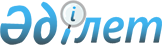 Об утверждении регламента собрания местного сообщества села Ольгинка, сельских округов Павлодарского района
					
			Утративший силу
			
			
		
					Решение маслихата Павлодарского района Павлодарской области от 29 июня 2018 года № 35/183. Зарегистрировано Департаментом юстиции Павлодарской области 17 июля 2018 года № 6020. Утратило силу решением Павлодарского районного маслихата Павлодарской области от 14 апреля 2023 года № 2/15
      Сноска. Утратило силу - решением Павлодарского районного маслихата Павлодарской области от 14.04.2023 № 2/15 (вводится в действие по истечении десяти календарных дней после дня его первого официального опубликования).
      В соответствии с пунктом 3-1 статьи 39-3 Закона Республики Казахстан от 23 января 2001 года "О местном государственном управлении и самоуправлении в Республике Казахстан", Законом Республики Казахстан от 11 июля 2017 года "О внесении изменений и дополнений в некоторые законодательные акты Республики Казахстан по вопросам развития местного самоуправления", приказом Министра национальной экономики Республики Казахстан от 7 августа 2017 года № 295 "Об утверждении Типового регламента собрания местного сообщества", Павлодарский районный маслихат РЕШИЛ:
      1. Утвердить регламент собрания местного сообщества села Ольгинка, сельских округов Павлодарского района (далее - Регламент) согласно приложению 1 к настоящему решению.
      2. Признать утратившими силу некоторые решения Павлодарского районного маслихата согласно приложению 2 к настоящему решению.
      3. Контроль за исполнением настоящего решения возложить на постоянную комиссию районного маслихата по вопросам социальной сферы, законности, соблюдения прав граждан.
      4. Настоящее решение вводится в действие по истечении десяти календарных дней после дня его первого официального опубликования, за исключением подпунктов 1) – 6) пункта 4 Регламента, которые вводятся в действие для села Ольгинка, сельских округов с численностью населения две тысячи и менее человек с 1 января 2020 года. Регламент собрания местного сообщества села Ольгинка,
сельских округов Павлодарского района Глава 1. Общие положения
      1. Настоящий регламент собрания местного сообщества села Ольгинка, сельских округов Павлодарского района (далее - Регламент) разработан в соответствии с пунктом 3-1 статьи 39-3  Закона Республики Казахстан "О местном государственном управлении и самоуправлении в Республике Казахстан" (далее – Закон), приказом Министра национальной экономики Республики Казахстан от 7 августа 2017 года № 295 "Об утверждении Типового регламента собрания местного сообщества".
      Сноска. Пункт 1 - в редакции решения Павлодарского районного маслихата Павлодарской области от 06.10.2021 № 12/59  (вводится в действие со дня его первого официального опубликования).


      2. Основные понятия, которые используются в настоящем Регламенте:
      1) местное сообщество – совокупность жителей (членов местного сообщества), проживающих на территории соответствующей административно-территориальной единицы, в границах которой осуществляется местное самоуправление, формируются и функционируют его органы;
      2) собрание местного сообщества (далее – собрание) – участие представителей местного сообщества, делегированных сходом местного сообщества, в решении текущих вопросов местного значения в пределах и порядке, установленных законодательством Республики Казахстан;
      3) вопросы местного значения – вопросы деятельности села, сельского округа, регулирование которых в соответствии с Законом и иными законодательными актами Республики Казахстан связано с обеспечением прав и законных интересов большинства жителей соответствующей административно-территориальной единицы;
      4) местное самоуправление – деятельность, осуществляемая населением непосредственно, а также через маслихаты и другие органы местного самоуправления, направленная на самостоятельное решение вопросов местного значения под свою ответственность, в порядке, определяемом Законом, иными нормативными правовыми актами;
      5) член собрания местного сообщества – представитель местного сообщества, делегированный сходом местного сообщества, в решении текущих вопросов местного значения в пределах и порядке, установленных законодательством Республики Казахстан.
      3. Регламент собрания утверждается маслихатом Павлодарского района (далее – маслихат района). Глава 2. Порядок проведения созыва собрания местного сообщества
      4. Собрание проводится по текущим вопросам местного значения:
      1) обсуждение и рассмотрение проектов программных документов, программ развития местного сообщества;
      2) согласование проекта бюджета села Ольгинка, сельского округа и отчета об исполнении бюджета;
      3) согласование решений аппарата акима села Ольгинка, сельского округа по управлению коммунальной собственностью села Ольгинка, сельского округа (коммунальной собственностью местного самоуправления);
      4) образование комиссии местного сообщества из числа участников собрания в целях мониторинга исполнения бюджета села Ольгинка, сельского округа;
      5) заслушивание и обсуждение отчета о результатах проведенного мониторинга исполнения бюджета села Ольгинка, сельского округа;
      6) согласование отчуждения коммунального имущества села Ольгинка, сельского округа;
      7) обсуждение актуальных вопросов местного сообщества, проектов нормативных правовых актов, затрагивающих права и свободы граждан;
      8) согласование представленных акимом Павлодарского района кандидатур на должность акима села Ольгинка, сельского округа для дальнейшего внесения в Павлодарскую районную избирательную комиссию для регистрации в качестве кандидата в акимы села Ольгинка, сельского округа;
      9) инициирование вопроса об освобождении от должности акима села Ольгинка, сельского округа;
      10) внесение предложений по назначению руководителей государственных учреждений и организаций, финансируемых из местного бюджета и расположенных на соответствующих территориях;
      11) другие текущие вопросы местного сообщества.
      Сноска. Пункт 4 с изменением, внесенным решением Павлодарского районного маслихата Павлодарской области от 06.10.2021 № 12/59  (вводится в действие со дня его первого официального опубликования).


      5. Собрание может созываться акимом села Ольгинка, сельского округа самостоятельно либо по инициативе не менее десяти процентов членов собрания, делегированных сходом местного сообщества (далее – члены собрания), но не реже одного раза в квартал.
      Инициаторы собрания в произвольной форме письменно обращаются акиму села Ольгинка, сельского округа с указанием повестки дня.
      Аким села Ольгинка, сельского округа в течение трех рабочих дней рассматривает письменное обращение и принимает решение о созыве собрания с указанием места и времени созыва.
      6. О времени, месте созыва собрания и обсуждаемых вопросах, члены собрания оповещаются не позднее, чем за десять календарных дней до дня его проведения через средства массовой информации или иными способами, за исключением случая, предусмотренного подпунктом 4-3) пункта 3 статьи 39-3 Закона, согласно которому о времени, месте созыва собрания местного сообщества члены собрания местного сообщества оповещаются не позднее чем за три календарных дня до дня его проведения.
      По вопросам, вносимым на рассмотрение собрания, аппарат акима села Ольгинка, сельского округа не позднее, чем за пять календарных дней до созыва собрания представляет членам собрания и акиму необходимые материалы в письменном виде или в форме электронного документа.
      Сноска. Пункт 6 с изменением, внесенным решением Павлодарского районного маслихата Павлодарской области от 06.10.2021 № 12/59  (вводится в действие со дня его первого официального опубликования).


      7. Перед началом созыва собрания аппаратом акима села Ольгинка, сельского округа проводится регистрация присутствующих членов собрания, ее результаты оглашаются акимом или уполномоченным им лицом перед началом созыва собрания и заносятся в протокол собрания с указанием места и времени проведения созыва.
      Созыв собрания считается состоявшимся при участии в нем не менее половины членов собрания.
      8. Созыв собрания открывается акимом села Ольгинка, сельского округа или уполномоченным им лицом.
      Для ведения созыва собрания открытым голосованием избираются председатель и секретарь собрания.
      9. Повестка дня собрания формируется аппаратом акима села Ольгинка, сельского округа на основе предложений, вносимых членами собрания, акимом соответствующей территории.
      В повестку дня включаются вопросы о ходе и (или) исполнения решений, принятых на предыдущих созывах собрании.
      Повестка дня созыва собрания может быть дополнена и изменена при ее обсуждении.
      Повестка дня созыва собрания утверждается собранием.
      Голосование по каждому вопросу повестки дня проводится раздельно. Вопрос считается внесенным в повестку дня, если за него проголосовало большинство присутствующих членов собрания.
      10. На созыв собрания могут приглашаться депутаты маслихата района, представители аппарата акима района, государственных учреждений и предприятий, а также физических и юридических лиц, вопросы которых рассматриваются на созыве собрания. Также на созыве собрания могут присутствовать представители средств массовой информации и общественных объединений.
      Приглашенные лица, указанные в части первой настоящего пункта, не являются членами собрания и не участвуют в голосовании при принятии решений.
      11. Регламент выступлений на созывах собраний для докладов, содокладов, выступлений в прениях и по порядку ведения созыва собрания определяется председателем. Докладчикам и содокладчикам отводится время для ответов на вопросы. В случае если выступающий превысил отведенное время, председатель собрания прерывает его выступление или с согласия большинства присутствующих на созыве членов собрания продлевает время для выступления.
      Член собрания может выступить по одному и тому же вопросу не более двух раз. Не считаются выступлениями в прениях обращения членов собрания, выступления для дачи пояснений и ответов на вопросы. Вопросы докладчикам задаются в письменном или устном виде. Письменные вопросы предоставляются председателю собрания и оглашаются на созыве собрании.
      Председатель собрания может объявлять перерывы по собственной инициативе или по мотивированному предложению членов собрания.
      В конце собрания отводится время для выступления членов собрания с краткими заявлениями и сообщениями, прения по которым не открываются. Глава 3. Порядок принятия решений собранием местного сообщества
      12. Собрание в рамках своих полномочий принимает решения большинством голосов присутствующих на созыве членов собрания.
      В случае равенства голосов председатель собрания пользуется правом решающего голоса.
      Решение собрания оформляется протоколом, в котором указываются:
      1) дата и место проведения собрания;
      2) количество и список членов собрания;
      3) количество и список иных присутствующих с указанием фамилии, имени, отчества (при его наличии);
      4) фамилия, имя, отчество (при его наличии) председателя и секретаря собрания;
      5) повестка дня, краткое содержание выступлений и принятые решения.
      Протокол подписывается председателем и секретарем собрания и в течение двух рабочих дней передается акиму села Ольгинка, сельского округа, за исключением случаев, когда протокол содержит решение собрания местного сообщества об инициировании вопроса о прекращении полномочий акима села Ольгинка, сельского округа.
      Протокол собрания местного сообщества с решением об инициировании вопроса о прекращении полномочий акима села Ольгинка, сельского округа подписывается председателем и секретарем собрания и в течение пяти рабочих дней передается на рассмотрение в Павлодарский районный маслихат.
      Сноска. Пункт 12 - в редакции решения Павлодарского районного маслихата Павлодарской области от 06.10.2021 № 12/59  (вводится в действие со дня его первого официального опубликования)


      13. Решения, принятые собранием, рассматриваются акимом села Ольгинка, сельского округа в срок не более пяти рабочих дней.
      Аким села Ольгинка, сельского округа вправе выразить несогласие с решением собрания местного сообщества, которое разрешается путем повторного обсуждения вопросов, вызвавших такое несогласие в порядке, предусмотренном настоящим Регламентом.
      В случае невозможности разрешения вопросов, вызвавших несогласие акима села Ольгинка, сельского округа, вопрос разрешается вышестоящим акимом после его предварительного обсуждения на заседании маслихата района.
      Сноска. Пункт 13 с изменением, внесенным решением Павлодарского районного маслихата Павлодарской области от 06.10.2021 № 12/59  (вводится в действие со дня его первого официального опубликования).


      14. Результаты рассмотрения акимом села Ольгинка, сельского округа решений собрания доводятся аппаратом акима села Ольгинка, сельского округа до членов собрания в течение пяти рабочих дней.
      15. Органы местного государственного управления и самоуправления, должностные лица в пределах полномочий обеспечивают исполнение решений, принятых на созыве собрания и одобренных акимом села Ольгинка, сельского округа.
      16. Решения, принятые на созыве собрания, распространяются аппаратом акима села Ольгинка, сельского округа через средства массовой информации или иными способами. Глава 4. Контроль за исполнением решений собрания местного сообщества
      17. На собрании регулярно заслушиваются информации лиц ответственных за исполнение решений собрания.
      18. В случае неисполнения или некачественного исполнения решений, соответствующая информация вносится в протокол, который председателем собрания направляется акиму Павлодарского района или вышестоящим руководителям должностных лиц ответственных за исполнение решений собрания.
      В случае повторного неисполнения или некачественного исполнения принятых решений, собрание инициирует вопрос об ответственности должностных лиц перед акимом района или вышестоящим руководством соответствующих должностных лиц. Перечень некоторых утративших силу решений Павлодарского районного маслихата
      1. Решение Павлодарского районного маслихата (29 внеочередная сессия, 6 созыв) от 28 февраля 2018 года № 29/159 "Об утверждении Регламента собрания местного сообщества Григорьевского сельского округа Павлодарского района" (зарегистрировано в Реестре государственной регистрации нормативных правовых актов за № 5914, опубликованное 28 марта 2018 года в Эталонном контрольном банке нормативных правовых актов Республики Казахстан в электронном виде).
      2. Решение Павлодарского районного маслихата (29 внеочередная сессия, 6 созыв) от 28 февраля 2018 года № 29/160 "Об утверждении Регламента собрания местного сообщества Заринского сельского округа Павлодарского района" (зарегистрировано в Реестре государственной регистрации нормативных правовых актов за № 5917, опубликованное 28 марта 2018 года в Эталонном контрольном банке нормативных правовых актов Республики Казахстан в электронном виде).
      3. Решение Павлодарского районного маслихата (29 внеочередная сессия, 6 созыв) от 28 февраля 2018 года № 29/161 "Об утверждении Регламента собрания местного сообщества Кенесского сельского округа Павлодарского района" (зарегистрировано в Реестре государственной регистрации нормативных правовых актов за № 5915, опубликованное 28 марта 2018 года в Эталонном контрольном банке нормативных правовых актов Республики Казахстан в электронном виде).
      4. Решение Павлодарского районного маслихата (29 внеочередная сессия, 6 созыв) от 28 февраля 2018 года № 29/162 "Об утверждении Регламента собрания местного сообщества Луганского сельского округа Павлодарского района" (зарегистрировано в Реестре государственной регистрации нормативных правовых актов за № 5918, опубликованное 28 марта 2018 года в Эталонном контрольном банке нормативных правовых актов Республики Казахстан в электронном виде).
      5. Решение Павлодарского районного маслихата (29 внеочередная сессия, 6 созыв) от 28 февраля 2018 года № 29/163 "Об утверждении Регламента собрания местного сообщества Мичуринского сельского округа Павлодарского района" (зарегистрировано в Реестре государственной регистрации нормативных правовых актов за № 5911, опубликованное 28 марта 2018 года в Эталонном контрольном банке нормативных правовых актов Республики Казахстан в электронном виде).
      6. Решение Павлодарского районного маслихата (29 внеочередная сессия, 6 созыв) от 28 февраля 2018 года № 29/164 "Об утверждении Регламента собрания местного сообщества Рождественского сельского округа Павлодарского района" (зарегистрировано в Реестре государственной регистрации нормативных правовых актов за № 5913, опубликованное 28 марта 2018 года в Эталонном контрольном банке нормативных правовых актов Республики Казахстан в электронном виде).
      7. Решение Павлодарского районного маслихата (29 внеочередная сессия, 6 созыв) от 28 февраля 2018 года № 29/165 "Об утверждении Регламента собрания местного сообщества Черноярского сельского округа Павлодарского района" (зарегистрировано в Реестре государственной регистрации нормативных правовых актов за № 5912, опубликованное 28 марта 2018 года в Эталонном контрольном банке нормативных правовых актов Республики Казахстан в электронном виде).
      8. Решение Павлодарского районного маслихата (30 очередная сессия, 6 созыв) от 27 марта 2018 года № 30/169 "Об утверждении Регламента собрания местного сообщества Красноармейского сельского округа Павлодарского района" (зарегистрировано в Реестре государственной регистрации нормативных правовых актов за № 5943, опубликованное 16 апреля 2018 года в Эталонном контрольном банке нормативных правовых актов Республики Казахстан в электронном виде).
					© 2012. РГП на ПХВ «Институт законодательства и правовой информации Республики Казахстан» Министерства юстиции Республики Казахстан
				
      Председатель сессии

А. Абылгазинова

      Секретарь маслихата

А. Шайхимов
Приложение 1
к решению Павлодарского
районного маслихата
от 29 июня 2018 года № 35/183Приложение 2
к решению Павлодарского
районного маслихата
от 29 июня 2018 года № 35/183